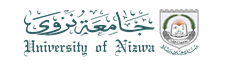 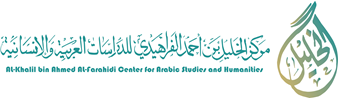 An application for internal funding submitted to KAFKASThis application form is to be submitted by researchers seeking internal funding at University of Nizwa.An application for internal funding submitted to KAFKASThis application form is to be submitted by researchers seeking internal funding at University of Nizwa.An application for internal funding submitted to KAFKASThis application form is to be submitted by researchers seeking internal funding at University of Nizwa.Specific topic:( ✔︎)1- research area:Languages and literature Education and psychologySocial scienceFine art & designMultidiscipline studies2- study titile:3- the researchers:3- the researchers:3- the researchers:Researcher 1: Researcher 1: Roles and tasks in the researchName:Institution: College/department:Position:Researcher 2:Researcher 2:Roles and tasks in the researchName:Institution: College/department:Position:Researcher 3:Researcher 3:Roles and tasks in the researchName:Institution: College/department:Position:4- abstract:4- abstract:4- abstract:5- research problem:5- research problem:5- research problem:6- research aims:6- research aims:6- research aims:7- research significance:7- research significance:7- research significance:8- research methodology:8- research methodology:8- research methodology:9- literature review: 9- literature review: 9- literature review: 10- reference:10- reference:10- reference:11- timeframe of the study:11- timeframe of the study:11- timeframe of the study:Year Expect achievementExpect achievementYear 1:Year 2:Year 3:12: Budget of the project:12: Budget of the project:12: Budget of the project:Total budget:Particularities: Details:Details:1- Capital Equipment2- Consumables3- Local Travel4- Use of University Facilities5- Conference Attendance6- Consultants / Technicians7- Publication Costs8- Miscellaneous (  Please Specify)14- name & signature of principal invigilator:15- approval of head of section: